Web service接口文档调用方法请用用第二个接口GetInformationlist() 单个多个都可以ProjectID=10000009OutCallID=10000287每个客户的配置不一样，XML配置参数在呼叫中心里点击 系统设置>数据库设置>公司质料页面里面的字段名称就是<CUSTOMER_ID>GSBH001</ CUSTOMER_ID>XML指段名。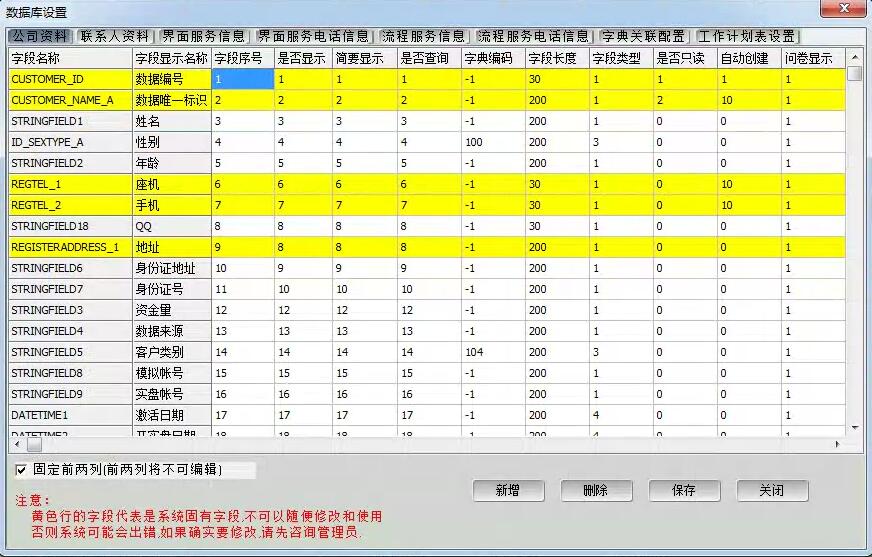 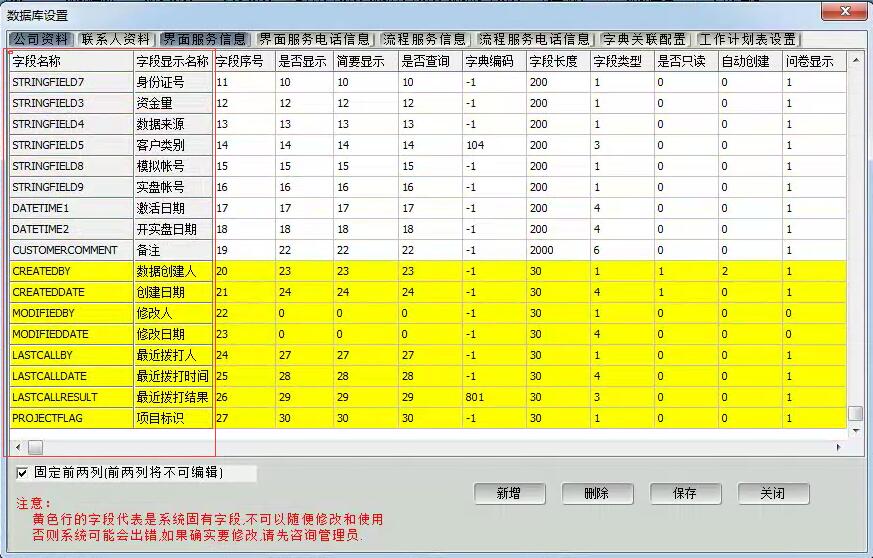 以下是xml格式<?xml version="1.0" encoding="GBK" ?><table><customer>//第一条<customername>sb1</customername>// 必填<regtel_1>123456789</regtel_1><regtel_2>112345678</regtel_2>	// 3个必须填写一个<mobilephonenum>12345678901</mobilephonenum><CUSTOMER_NAME_A>99</CUSTOMER_NAME_A>// 必填<???></???>// 后面要加参数请看呼叫中心数据库设置里的公司质料表，</customer><customer>//第二条<customername>sb2</customername><regtel_1>123456789</regtel_1><regtel_2>112345678</regtel_2><mobilephonenum>12345678901</mobilephonenum><CUSTOMER_NAME_A>101</CUSTOMER_NAME_A></customer></table>接口返回的信息<?xmlversion="1.0"encoding="GBK" ?><resultinfo><info><Succeed>{成功的条数}</Succeed><Fail>错误的条数</Fail><Failinfo>{错误提示}</Failinfo></info></resultinfo>接口函数类型需求解释GetInformationlist()插入多个客户资料方法名ProjectIDString类型 项目编号OutCallIDString类型流程编号xmlString类型 需要加密Xml客户质料Web引用地址http://192.168.3.253:8008/web/YWInterface.asmx     http://192.168.3.253:8008/web/YWInterface.asmx     http://192.168.3.253:8008/web/YWInterface.asmx     